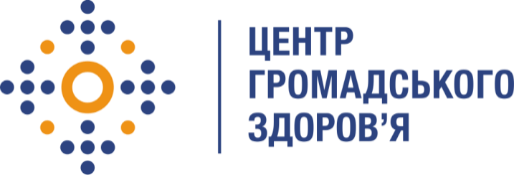 Державна установа 
«Центр громадського здоров’я Міністерства охорони здоров’я України» оголошує конкурс на позицію Консультант - експерт з лікування мультирезистентного туберкульозу та туберкульозу з розширеною резистентністю в рамках програми Глобального фонду прискорення прогресу у зменшенні тягаря туберкульозу та ВІЛ-інфекції в УкраїниНазва позиції: Консультант - експерт з лікування мультирезистентного туберкульозу та туберкульозу з розширеною резистентністюРівень зайнятості: частковийІнформація щодо установи:Головним завданнями Державної установи «Центр громадського здоров’я Міністерства охорони здоров’я України» (далі – Центр) є діяльність у сфері громадського здоров’я. Центр виконує лікувально-профілактичні, науково-практичні та організаційно-методичні функції у сфері охорони здоров’я з метою забезпечення якості лікування хворих на соціально-небезпечні захворювання, зокрема ВІЛ/СНІД, туберкульоз, наркозалежність, вірусні гепатити тощо, попередження захворювань в контексті розбудови системи громадського здоров’я. Центр бере участь у розробці регуляторної політики і взаємодіє з іншими міністерствами, науково-дослідними установами, міжнародними установами та громадськими організаціями, що працюють в сфері громадського здоров’я та протидії соціально небезпечним захворюванням.Основні обов'язки:Під час моніторингових візитів до закладів охорони здоров'я                                      ЦОЗ ДКВС України з метою контролю за адекватністю призначених схем лікування туберкульозу, адекватністю виявлення, діагностики та лікування туберкульозу серед осіб, позбавлених волі.Проводить аналіз за виконанням плану набору пацієнтів на лікування протитуберкульозними препаратами  другого ряду, отриманими в рамках                  проекту ГФ. Надання консультативної допомоги лікарям-фтизіатрам ЦОЗ ДКВС України з питань лікування випадків МРТБ/РРТБ та випадків ко-інфекції ВІЛ/ТБ.Надання консультативної допомоги лікарям-фтизіатрам ЦОЗ ДКВС України з питань моніторингу лікування хворих, які лікуються новими протитуберкульозними препаратами та лікування і профілактики побічних реакцій.Бере участь у розробці проектів організаційно-розпорядчих та нормативно-правових актів у сфері удосконалення контролю за виявленням, діагностикою та лікуванням туберкульозу в закладах охорони здоров'я ЦОЗ ДКВС України.Вимоги до професійної компетентності:Вища медична освіта.Досвід організації роботи з лікування хворих МРТБ/РРТБ.Професійне знання національних та міжнародних протоколів лікування хворих на ТБ, у тому числі рекомендацій ВООЗ.Знання усної та письмової ділової української мови, знання англійської мови (бажано).Комп'ютерні навички (обов'язкове володіння базовими програмами MSOffice, Exel, 1C).Міжособистісні й комунікативні навички.Готовність до понаднормової праці.Відповідальність.Резюме мають бути надіслані на електронну адресу: vacancies@phc.org.ua. В темі листа, будь ласка, зазначте номер та назву вакансії: «121 – 2021 Консультант- експерт з лікування мультирезистентного туберкульозу та туберкульозу з розширеною резистентністю».Термін подання документів – до 15 квітня  2021  року, реєстрація документів 
завершується о 18:00.За результатами відбору резюме успішні кандидати будуть запрошені до участі у співбесіді. У зв’язку з великою кількістю заявок, ми будемо контактувати лише з кандидатами, запрошеними на співбесіду. Умови завдання та контракту можуть бути докладніше обговорені під час співбесіди.Державна установа «Центр громадського здоров’я Міністерства охорони здоров’я України» залишає за собою право повторно розмістити оголошення про вакансію, скасувати конкурс на заміщення вакансії, запропонувати посаду зі зміненими обов’язками чи з іншою тривалістю контракту.